CATA FECIOR MScOT.
Cata Fecior has been practicing as a OT/Mental Health Counsellor in primary care for 13 years. He currently works for Hamilton Family Health Team where he facilitates therapeutic change via individual and group therapy. After training and practicing with more traditional CBT models, he found himself attracted (and at times confused and perplexed) by the philosophy of functional contextualism and the practice of Acceptance and Commitment Therapy. He has been infected with an indelible virus, the virus of the ACT Matrix which has fundamentally changed the way he relates and practices with patients and himself. His other interests include playing music with no audience, being on a tennis court, as well as reading and practicing Zen Buddhism at the best of his abilities.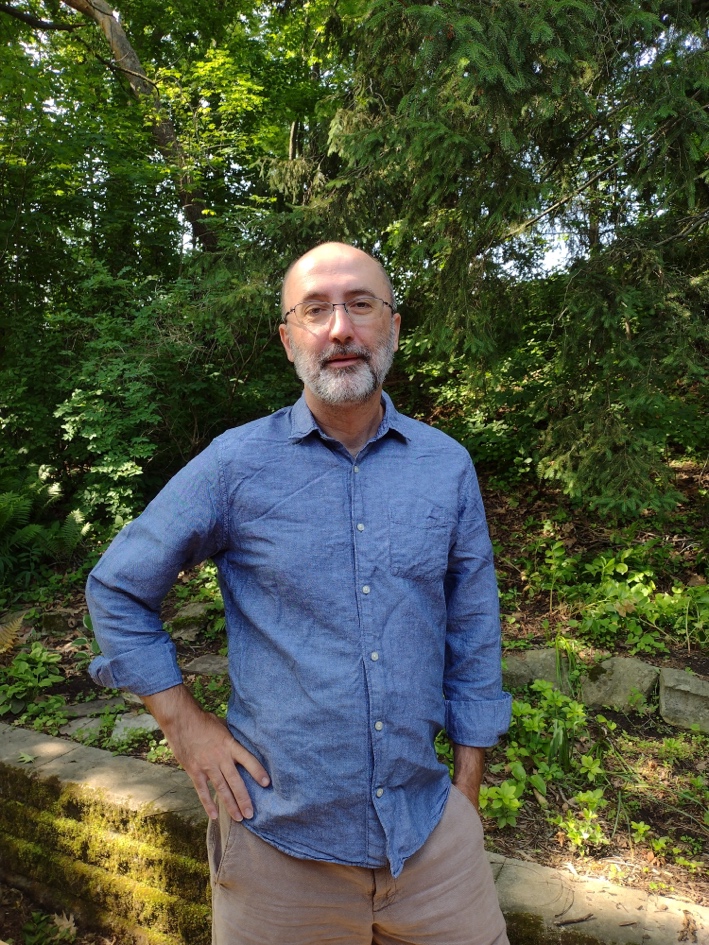 